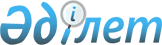 Темекі бұйымдарының жекелеген түрлерінде никотин мен шайырлы заттардың болуына рұқсат етілетін шекті деңгейлерді бекіту туралыҚазақстан Республикасы Үкіметінің 2003 жылғы 11 шілдедегі N 687 қаулысы

      "Темекі шегушіліктің алдын алу және оны шектеу туралы" Қазақстан Республикасының 2002 жылғы 10 шілдедегі 
 Заңына 
 сәйкес Қазақстан Республикасының Үкіметі қаулы етеді:




      1. Қоса беріліп отырған темекі бұйымдарының жекелеген түрлерінде никотин мен шайырлы заттардың болуына рұқсат етілетін шекті деңгейлер бекітілсін.




      2. Осы қаулы қол қойылған күнінен бастап күшіне енеді.


      

Қазақстан Республикасының




      Премьер-Министрі





Қазақстан Республикасы 



Үкіметінің       



2003 жылғы 11 шілдедегі 



N 687 қаулысымен    



бекітілген      



Темекі бұйымдарының жекелеген






түрлерінде никотин мен шайырлы заттардың






болуына рұқсат етілетін шекті деңгейлер




__________________________________________________________________



Темекі түтінін        Темекі бұйымдарының жекелеген түрлерінде



реттеуші құрауыш      никотин мен шайырлы заттардың болуына рұқсат



                      етілетін шекті деңгейлер өлшемі



                      миллиграмм сигаретке (мг/сигаретке)



__________________________________________________________________



Шайырлы заттар                     14,0



                                артық емес


Никотин                            1,2



                                артық емес



__________________________________________________________________


Ескерту:



      1. Шайырлы заттардың, яғни шайырдың болуы бір сигаретке шаққанда ылғалды конденсаттың салмағы мен темекі түтінінің негізгі шудасында су мен никотиннің болуы арасындағы айырма ретінде айқындалады.



      2. Фильтрсіз сигареттер үшін шайырлы заттардың болуы 16 мг/сигареттен және никотиннің болуы 1,3 мг/сигареттен аспауға тиіс.

					© 2012. Қазақстан Республикасы Әділет министрлігінің «Қазақстан Республикасының Заңнама және құқықтық ақпарат институты» ШЖҚ РМК
				